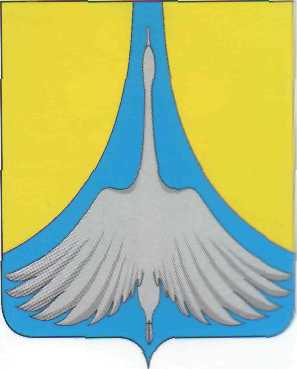 РОССИЙСКАЯ ФЕДЕРАЦИЯАДМИНИСТРАЦИЯ СИМСКОГО ГОРОДСКОГО ПОСЕЛЕНИЯ                           АШИНСКОГО МУНИЦИПАЛЬНОГО РАЙОНА                                                                ЧЕЛЯБИНСКОЙ ОБЛАСТИПОСТАНОВЛЕНИЕ  от   16. 05. 2022 г.   №  87Об утверждении Методики прогнозирования поступлений доходов в бюджет Симского городского поселения, главным администратором которых является администрация Симского городского поселенияВ соответствии с пунктом 1 статьи 160.1 Бюджетного кодекса Российской Федерации, Постановлением Правительства Российской Федерации от 23.06.2016 № 574 "Об общих требованиях к методике прогнозирования поступлений доходов в бюджеты бюджетной системы Российской Федерации" и в целях эффективного и качественного управления муниципальными финансами и реализации принципа реалистичности бюджета в части прогнозирования доходов бюджета,ПОСТАНОВЛЯЮ:1. Утвердить прилагаемую Методику прогнозирования поступлений доходов в бюджет Симского городского поселения, главным администратором которых является администрация Симского городского поселения. 2. Признать утратившим силу постановление  администрации Симского городского поселения от 22.08.2016 года № 124 "Об утверждении Методики прогнозирования поступления доходов в бюджет поселения".3. Настоящее постановление вступает в силу со дня его подписания и распространяет свое действие на правоотношения, возникшие с 01.01.2022г.4. Организация выполнения настоящего постановления возлагается на заместителя главы администрации Симского городского поселения Ю.Е. Дромашко.5. Контроль исполнения настоящего постановления оставляю за собой.Глава Симского городского поселения		        Р.Р.Гафаров                                                                                                          Приложение                                                                                                           к постановлению администрации                                                                                                           Симского городского поселения                                                                                                           от  16 . 05. 2022 г. № МЕТОДИКАпрогнозирования поступлений доходов в бюджет Симского городского поселения, главным администратором которых является администрация Симского городского поселения	1. Настоящая Методика определяет порядок прогнозирования доходов бюджета Симского городского поселения на очередной финансовый год и плановый период, главным администратором которых является администрация Симского городского поселения и подготовлена в целях реализации принципа достоверности бюджета администрация Симского городского поселения.	2. Прогнозирование доходов бюджета Симского городского поселения, бюджетные полномочия главного администратора которых осуществляет администрация Симского городского поселения, на очередной финансовый год и плановый период осуществляется в соответствии с действующим бюджетным законодательством Российской Федерации, законодательством Челябинской области, правовыми актами Ашинского муниципального района и Симского городского поселения.	3. Структурные подразделения администрации Симского городского поселения и подведомственные муниципальные учреждения по неналоговым доходам и безвозмездным поступлениям, главным администратором которых является администрация Симского городского поселения, осуществляют расчеты прогнозируемого объема администрируемых доходов в соответствии с настоящей Методикой и представляют их в сроки, установленные Графиком формирования бюджета Симского городского поселения на соответствующий год и плановый период, в части неналоговых доходов и безвозмездных поступлений – в финансовый отдел.	3. Перечень доходов бюджета, главным администратором которых является администрация Симского городского поселения, определяется постановлением администрации Симского городского поселения "Об утверждении перечней главных администраторов доходов и источников финансирования дефицита бюджета Симского городского поселения ".	4. В настоящей методике используются следующие методы, установленные в подпункте 3 "Общих требований к методике прогнозирования поступлений доходов в бюджеты бюджетной системы Российской Федерации", утвержденных Постановлением Правительства Российской Федерации от 23.06.2016 года № 574:1) метод прямого расчета, основанный на непосредственном использовании прогнозных значений объемных и стоимостных показателей, уровней ставок и других показателей, определяющих прогнозный объем поступлений прогнозируемого вида доходов;2) метод усредненного расчета – расчет, на основании усреднения годовых объемов доходов местного бюджета, не менее чем за 3 года или за весь период поступления соответствующего вида доходов в случае, если он не превышает 3 года;3) метод усреднения с исключением влияния минимального и максимального значений поступлений – расчет, осуществляемый на основании усреднения годовых объемов доходов не менее чем за 5 лет и исключением из расчета среднего значения минимальной и максимальной суммы годовых поступлений. Обоснование метода: При осуществлении мер государственного и муниципального контроля, сопровождаемого применением мер гражданско-правовой, административной и уголовной ответственности на территории субъектов Российской Федерации и, особенно, муниципальных образований выявление серьезных нарушений с наложением значительных сумм штрафов носит нерегулярный характер. Таким образом, получение в предыдущие годы крупных сумм штрафов не гарантирует поступление таких же сумм в следующие годы. Применение метода усреднения с исключением влияния минимального и максимального значений поступлений позволит исключить необоснованное завышение прогнозных показателей по данному виду доходов и, как следствие, неисполнению законодательно утвержденных сумм доходов;4) метод целевого ориентира – использование для прогнозирования целевого уровня поступления доходного источника, с обоснованием применения этого метода и размера целевого ориентира в методике прогнозирования вида доходов;5) плановый метод – прогнозирование на основании планового объема расходов местного бюджета, используется при прогнозировании отдельных видов безвозмездных поступлений.Обоснование метода: Для исчисления безвозмездных поступлений от других бюджетов бюджетной системы Российской Федерации ожидаемый объем безвозмездных поступлений определяется на основании объема расходов соответствующего бюджета бюджетной системы Российской Федерации в случае, если такой объем расходов определен.5. При расчете прогнозного объема поступлений доходов местного бюджета предусмотреть оценку ожидаемых результатов работы по взысканию дебиторской задолженности по администрируемым доходам (при необходимости), а также влияние на объем поступлений доходов отдельных решений Президента Российской Федерации, Правительства Российской Федерации, Правительства Челябинской области. 6. Методика прогнозирования поступлений доходов в местный бюджет, главным администратором которых является администрация Симского городского поселения, по методам, указанным в подпунктах 1-3, 5 пункта 4 настоящей Методики прогнозирования доходов, приведена в Таблице 1. 7. Методика прогнозирования поступлений доходов в местный бюджет, главным администратором которых является администрация Симского городского поселения, по методу, указанному в подпункте 4 пункта 4 настоящей Методики прогнозирования доходов, приведена в Таблице 2.8. В течение текущего года, в случае изменения тенденции поступлений по кодам доходов, на определенную отчетную дату финансового года, расчет прогноза производится исходя из фактического объема поступлений доходов, посредством корректировки утвержденного прогноза поступления доходов по каждому доходному источнику в сторону увеличения (уменьшения), соответственно в сторону увеличения (уменьшения) до ожидаемого объема поступлений в текущем году.9. Прогнозирование доходов на плановый период осуществляется аналогично прогнозированию доходов на очередной финансовый год. В качестве базовых показателей принимаются показатели года, предшествующие планируемому. 10. В процессе исполнения бюджета возможна корректировка объема прогноза поступлений доходов на сумму превышения (уменьшения) фактического объема их поступления в текущем финансовом году.                                                                                                                                                                                                   Таблица 1Таблица 2№ п/пКод главного администратора доходов, КБКНаименование КБК доходовНаименование метода расчета Формула расчета Алгоритм расчета Описание показателей 12345671555 1 08 04020 01 1000 110Государственная пошлина за совершение нотариальных действий должностными лицами органов местного самоуправления, уполномоченными в соответствии с законодательными актами Российской Федерации на совершение нотариальных действий (сумма платежа (перерасчеты, недоимка и задолженность по соответствующему платежу, в том числе отмененному))Метод усредненного расчетаПгос=((Ко1+Ко2+Ко3)/3* ((Н1+Н2+Н3)/3)Пгос – сумма госпошлины, прогнозируемая к поступлению в бюджет городского поселения, в прогнозируемом году;Ко1,Ко2,Ко3 – количество обращений за отчетный год и два предшествующих отчетному году; Н1,Н2,Н3 – значение суммы начисленной госпошлины за отчетный год и два года, предшествующих отчетному году2555 1 08 04020 01 4000 110Государственная пошлина за совершение нотариальных действий должностными лицами органов местного самоуправления, уполномоченными в соответствии с законодательными актами Российской Федерации на совершение нотариальных действий (прочие поступления)Метод усредненного расчетаПгос=((Ко1+Ко2+Ко3)/3* ((Н1+Н2+Н3)/3)Пгос – сумма госпошлины, прогнозируемая к поступлению в бюджет городского ского поселения, в прогнозируемом году;Ко1,Ко2,Ко3 – количество обращений за отчетный год и два предшествующих отчетному году; Н1,Н2,Н3 – значение суммы начисленной госпошлины за отчетный год и два года, предшествующих отчетному году3555 1 08 04020 01 5000 110Государственная пошлина за совершение нотариальных действий должностными лицами органов местного самоуправления, уполномоченными в соответствии с законодательными актами Российской Федерации на совершение нотариальных действий (уплата процентов, начисленных на суммы излишне взысканных (уплаченных) платежей, а также за нарушение сроков их возврата)Метод усредненного расчетаПгос=((Ко1+Ко2+Ко3)/3* ((Н1+Н2+Н3)/3)Пгос – сумма госпошлины, прогнозируемая к поступлению в бюджет городского ского поселения, в прогнозируемом году;Ко1,Ко2,Ко3 – количество обращений за отчетный год и два предшествующих отчетному году; Н1,Н2,Н3 – значение суммы начисленной госпошлины за отчетный год и два года, предшествующих отчетному году4555 1 11 02033 13 0000 120Доходы от размещения временно свободных средств бюджетов городских поселенийМетод прямого расчетаПп = Пд*К, Пп– поступление процентов от размещения временно свободных средств; Пд- плановая сумма процентов, начисленная согласно договору о предоставленных временно свободных средств; К-коэффициент вероятности уплаты процентов от размещения временно свободных средствПоступления по данному коду на очередной финансовый год прогнозируются на нулевом уровне по причине того, что отсутствуют временно свободные средства. Основанием также является утвержденные нормативные акты областного уровня.5555 1 11 05013 13 1000 120Доходы, получаемые в виде арендной платы за земельные участки, государственная собственность на которые не разграничена и которые расположены в границах городских поселений, а также средства от продажи права на заключение договоров аренды указанных земельных участков (сумма платежа (перерасчеты, недоимка и задолженность по соответствующему платежу, в том числе по отмененному))Метод прямого расчетаПаз = (Ооп -Орх - Свып + Сув+ (-) Л ) х Кд + Зввгде: Паз - прогноз поступлений доходов, получаемых в виде арендной платы за земельные участки на очередной финансовый год; Ооп - объем ожидаемых поступлений в текущем году; Орх - объем поступлений в текущем году платежей, носящий разовый характер; Свып - сумма выпадающих доходов в случае выбытия земельных участков в очередном финансовом году (приватизация, продажа, расторжение договорных обязательств, и т.д.); Сув - сумма увеличения поступления арендной платы за счет увеличением площадей земельных участков, сдаваемых в аренду и изменением порядка определения размера арендной платы за земельные участки, установленного муниципальными нормативными правовыми актами в очередном финансовом году; Л - сумма льгот, планируемая в связи с расширением или исключением перечня льготных категорий арендаторов земельных участков в очередном финансовом году; Кд- коэффициент -дефлятор; Звв - объем задолженности, возможной к взысканию. Значение коэффициента-дефлятора, характеризующего рост (снижение) поступлений на каждый год планового периода соответствует индексу инфляции, установленного Федеральным законом о федеральном бюджете на текущий год и плановый период6555 1 11 05025 13 1000 120Доходы, получаемые в виде арендной платы, а также средства от продажи права на заключение договоров аренды за земли, находящиеся в собственности городских поселений (за исключением земельных участков муниципальных бюджетных и автономных учреждений) (сумма платежа (перерасчеты, недоимка и задолженность по соответствующему платежу, в том числе по отмененному))Метод прямого расчетаАЗ=Нп+-Д+ЗАЗ - прогноз поступления арендной платы землю;Нп - сумма начисленных платежей по арендной плате заземлю в текущем году на основе договоров, заключенных (планируемых к заключению) с арендаторами;Д – увеличение или уменьшение поступлений в связи с выбытием (приобретением) объектов аренды (продажа (передача) земельных участков, заключение дополнительных договоров, изменение видов целевого использования и др.)З – сумма задолженности по арендной плате за землю, в том числе возможная к взысканию, по состоянию на последнюю отчетную дату.7555 1 11 05035 13 1000 120Доходы от сдачи в аренду имущества, находящегося в оперативном управлении органов управления городских  поселений и созданных ими учреждений (за исключением имущества муниципальных бюджетных и  автономных учреждений) (сумма платежа (перерасчеты, недоимка и задолженность по соответствующему платежу, в том числе по отмененному))Метод прямого расчета ПДj= (ПДож + (-)ПДзак(выб) – ПДльг)*ИПЦ + Нд2) Возможно применение следующей формулы:Па = Sп*СmРасчет прогнозного объема поступлений на соответствующий финансовый год основан на данных о размере площади сдаваемых объектов, ставке арендной платы и динамике отдельных показателей прогноза социально-экономического развития, если иное не предусмотрено договором.где,ПДj – прогноз поступлений по КБК на j-ый финансовый год; ПДож - ожидаемый объем поступлений в текущем финансовом году исходя из заключенных (действующих) договоров аренды на дату составления прогноза с учетом фактического объема поступлений в первом полугодии текущего года, с учетом задолженности прошлых лет; ПДзак(выб) – сумма поступлений (выбытий), планируемых к поступлению (выбытию) в связи с планируемым заключением (расторжением) договоров аренды; ПДльг – сумма льгот, планируемых к предоставлению в соответствии с законодательствами Российской Федерации и Челябинской области в j-ом финансовом году; ИПЦ – коэффициент инфляции (индекс потребительских цен и тарифов) по данным Территориального органа Федеральной службы государственной статистики по Челябинской области; Нд - планируемый (ожидаемый) объем погашения недоимки прошлых лет по данным о сумме недоимки на последнюю отчетную дату2) где,Па – прогноз арендной платы;Sп – площадь помещений;Сm – ставка арендной платы.8555 1 11 05075 13 1000 120Доходы от сдачи в аренду имущества, составляющего казну городских поселений (за исключением земельных участков) (сумма платежа (перерасчеты, недоимка и задолженность по соответствующему платежу, в том числе по отмененному))Метод прямого расчетаПан оф (Ооп - Орх “ Ссн + СуВ) х К + (- ) Сд/В, где,: Паи оф - прогноз поступлений доходов от сдачи в аренду муниципального имущества на очередной финансовый год; Ооп - объем ожидаемых поступлений доходов от сдачи в аренду муниципального имущества в текущем году; Орх- объем ожидаемых поступлений доходов от сдачи в аренду муниципального имущества в текущем году, носящий разовый характер; Ссн- сумма снижения поступлений доходов от сдачи в аренду муниципального имущества в связи с планируемым сокращением площадей муниципального имущества, сдаваемого в аренду, в связи с передачей полномочий, предоставлением льгот по арендной плате за имущество, планируемым изменением порядка исчисления и уплаты в бюджет арендной платы за имущество, установленного нормативными правовыми актами, и иных причин в очередном финансовом году; Сув- сумма увеличения поступлений доходов от сдачи в аренду муниципального имущества, в связи с планируемым увеличением площадей муниципального имущества и (или)в связи с передачей полномочий, 12 выбытием льготных категорий по арендной плате за имущество, планируемым изменением порядка исчисления и уплаты в бюджет арендной платы за имущество, установленного нормативными правовыми актами, и иных причин в очередном финансовом году; К - коэффициент-дефлятор; Сд/в - сумма дополнительных или выпадающих доходов, планируемых в очередном финансовом году по доходам от сдачи в аренду муниципального имущества за счет изменения порядка исчисления и уплаты арендной платы за муниципальное имущество, планируемого погашения задолженности прошлых лет и иных факторов, оказывающих влияние на изменение суммы арендной платы за муниципальное имущество.9555 1 11 05313 13 0000 120Плата по соглашениям об установлении сервитута, заключенным органами местного самоуправления муниципальных районов, государственными или муниципальными предприятиями либо государственными или муниципальными учреждениями в отношении земельных участков, государственная собственность на которые не разграничена и которые расположены в границах городских поселенийМетод прямого расчетаÄC=∑ ê, где: ÄC - прогнозируемый объем поступлений платы по каждому действующему соглашению об установлении сервитута за земельные участки на очередной финансовый год; ê - годовой размер платы по соглашению, установленный на 1 год. Размер платы по соглашениям об установлении сервитута в отношении земельных участков, находящихся в собственности Симского городского поселения устанавливается в порядке, установленном решением Совета депутатов Симского городского поселения10555 1 11 05314 13 0000 120Плата по соглашениям об установлении сервитута, заключенным органами местного самоуправления городских поселений, государственными или муниципальными предприятиями либо государственными или муниципальными учреждениями в отношении земельных участков, государственная собственность на которые не разграничена и которые расположены в границах городских поселенийМетод прямого расчетаÄC=∑ ê, где: ÄC - прогнозируемый объем поступлений платы по каждому действующему соглашению об установлении сервитута за земельные участки на очередной финансовый год; ê - годовой размер платы по соглашению, установленный на 1 год. Размер платы по соглашениям об установлении сервитута в отношении земельных участков, находящихся в собственности Симского городского поселения устанавливается в порядке, установленном решением Совета депутатов Симского городского поселения11555 1 11 09045 13 0000 120Прочие поступления от использования имущества, находящегося в собственности городских поселений (за исключением имущества муниципальных бюджетных и автономных учреждений, а также имущества муниципальных унитарных предприятий, в том числе казенных)Метод усредненного расчетаДБпр = ДБ1+ДБ2+…ДБn                           nДБпр – прогноз поступлений доходов бюджета, администрирование которых осуществляет администрация поселения, имеющих несистемный характер поступлений;ДБ1, ДБ2…ДБn – поступления доходов бюджета, администрирование которых осуществляет администрация поселения, имеющих несистемный характер поступлений, в базовом периоде;n – количество лет в базовом периоде (не менее 3-х лет)12555 1 13 01540 13 0000 130Плата  за  оказание услуг по присоединению объектов  дорожного сервиса к автомобильным дорогам общего пользования местного  значения, зачисляемая в бюджеты  городских поселенийМетод прямого расчетаДпл.дор.сер.= СТпл. 1+СТпл.2 + т.д.СТпл  - стоимость платы, указанной в договоре ;порядок расчетов, периодичность.13555 1 13 01995 13 0001 130Прочие доходы от оказания платных услуг (работ) получателями средств  бюджетов городских поселений (в части прочих поступлений от казенных учреждений)Метод прямого расчетаДпл= Кпл Х Стпл х Yc, Yc = Фпл/Ппл,где: Дпл– прогнозируемая сумма поступлений доходов от оказания платных услуг (работ); Кпл– количество планируемых платных услуг (работ); Стпл – усредненный тариф за единицу услуги (работы); Yc–коэффициент собираемости за предшествующие три года, который рассчитывается по формуле:где Фпл– фактический объем поступлений за предшествующие три года; Ппл – планируемый объем поступлений за предшествующие три года. Определение администраторами доходов бюджета количества планируемых платных услуг (работ) каждого вида основывается на фактических данных оказанных услуг (работ) не менее чем за три года или за весь период оказания услуг (работ) в случае, если он не превышает три года.14555 1 13 02065 13 0000 130Доходы, поступающие в порядке возмещения расходов, понесенных в связи с эксплуатацией имущества городских поселенийМетод прямого расчетаД = ( Кi- Красторг+Кнов)*Ик, где: Д – прогнозируемый объем доходов, Кi– размер годовых начислений по i-тому договору(контракту) на возмещение расходов по оплате коммунальных услуг в текущем финансовом году, Красторг– размер годовых начислений по договорам(контрактам) на возмещение расходов по оплате коммунальных услуг, которые будут расторгнуты в течение текущего финансового года, Кнов– размер годовых начислений по планируемым к заключению договорам (контрактам) на возмещение расходов по оплате коммунальных услуг, Ик – индекс-дефлятор в очередном финансовом году, %,15555 1 13 02995 13 0000 130Прочие доходы от компенсации затрат бюджетов городских поселенийМетод усреднения  с исключением влияния минимального и максимального значения поступлений  Расчет прогноза на очередной финансовый год и плановый период                  5Пост116 = (∑ Пост i – max(Постi) – min(Постi ))  / 3                 I=1Пост116 – расчет прогнозного объема поступлений платежей в целях возмещения ущерба, на очередной финансовый год и плановый период; Постi – сумма поступления в бюджет платежей в целях возмещения ущерба, в i-ом году согласно годовой бюджетной отчетности (используются отчетные данные за 5 прошедших лет) (годовая бюджетная отчетность по форме 0503127 «Отчет об исполнении бюджета главным администратором доходов бюджета»); i – год поступления;max (Постi), min (Постi) – максимальная и минимальная суммы поступления в бюджет платежей в целях возмещения убытков (годовая бюджетная отчетность по форме 0503127 «Отчет об исполнении бюджета главным администратором доходов бюджета»).2) Расчет прогноза на текущий финансовый год Пост 1 16 10 тек = Пост факт + Пост прогноз Пост 1 16 10 тек - прогнозный объем в бюджет платежей в целях возмещения убытков в текущем финансовом годуПост факт – сумма фактических поступлений в бюджет платежей в целях возмещения убытков за истекшие месяцы текущего финансового года (годовая бюджетная отчетность по форме 0503127 «Отчет об исполнении бюджета главным администратором доходов бюджета»);Пост прогноз – сумма планируемых поступлений в бюджет платежей в целях возмещения убытков за оставшиеся месяцы текущего финансового года16555 1 14 01050 13 0000 410Доходы от продажи квартир, находящихся в собственности городских поселенийМетод прямого расчетаD =∑ n1…iхz1…i,где D–прогнозируемая сумма поступлений от продажи квартир; n1…i– количество выкупаемых квартир; z1…i–размер выкупной стоимости в соответствии со сроками внесения платежей.17555 1 14 02052 13 0000 410Доходы от реализации имущества, находящегося в оперативном управлении учреждений, находящихся в ведении органов управления городских поселений (за исключением имущества муниципальных бюджетных и автономных учреждений), в части реализации основных средств по указанному имуществуМетод прямого расчетаДри=ДетДри – объём доходов от реализации имущества, находящегося в оперативном управлении; Дет – договорная стоимость реализации объекта муниципальной собственности, определяемая в соответствии с заключенным договором.18555 1 14 02052 13 0000 440Доходы от реализации имущества, находящегося в оперативном управлении учреждений, находящихся в ведении органов управления городских поселений (за исключением имущества муниципальных бюджетных и автономных учреждений), в части реализации материальных запасов по указанному имуществуМетод прямого расчетаДри=ДетДри – объём доходов от реализации имущества, находящегося в оперативном управлении; Дет – договорная стоимость реализации объекта муниципальной собственности, определяемая в соответствии с заключенным договором.19555 1 14 02053 13 0000 410Доходы от реализации иного имущества, находящегося в собственности городских поселений (за исключением имущества муниципальных бюджетных и автономных учреждений, а также имущества муниципальных унитарных предприятий, в том числе казенных), в части реализации основных средств по указанному имуществуМетод прямого расчетаРМИрг = РМИ(торг)рг + РМИ(Граф )рг,Сумма доходов от реализации муниципального имущества, прогнозируемая к поступлению в очередном финансовом году за имущество, реализуемое в очередном финансовом году, рассчитывается по следующей формуле: РМИ(ТОрг)рг = Стсррг.1 X Spr + (-) Дрг, РИ = Ст × ПлРасчет объемов данных поступлений на плановый период осуществляется по следующей формуле:  РИ (p) = (РИ (t-2) + РИ (t-1) + РИ (t))/3,где: РМИрг - сумма доходов от реализации муниципального имущества, прогнозируемая к поступлению в очередном финансовом году; РМИ(Граф.)рг - сумма доходов от реализации муниципального имущества, прогнозируемая к поступлению в очередном финансовом году, за имущество, реализованное по утвержденному графику в годы, предшествующие очередному финансовому году. где:РМИ(ТОрг)рг - сумма доходов от реализации муниципального имущества, прогнозируемая к поступлению в очередном финансовом году за имущество, реализуемое в очередном финансовом году;  Стсррг.1 - средняя стоимость одного квадратного метра объектов недвижимости, сложившаяся по результатам торгов, проведенных в текущем году; Spr - площадь объектов недвижимости, подлежащих реализации в очередном финансовом году; Дрг - сумма дополнительных или выпадающих доходов от реализации муниципального имущества, связанная с отсутствием спроса или повышенным спросом на объекты недвижимости, запланированные к реализации в очередном финансовом году, иными факторами, оказывающими влияние на изменение суммы доходов от реализации муниципального имущества. Если реализация муниципального имущества в очередном финансовом году производится с рассрочкой платежа, то сумма поступлений очередного финансового года корректируется с учетом фактически прогнозируемых в очередном финансовом году платежей в соответствии с установленным графиком.где:РИ – объем доходов от реализации имуществаСт - средняя стоимость одного квадратного метра объектов недвижимости, сложившаяся по результатам торгов, проведенных в году, предшествующем расчетному;Пл - площадь объектов недвижимости, подлежащих реализации в очередном финансовом годугде:PИ(t-2),PИ(t-1), PИ(t)– фактическое (прогнозируемое) значение годовых поступлений за три года, предшествующих планируемому.20555 1 14 02053 13 0000 440Доходы от реализации иного имущества, находящегося в собственности городских поселений (за исключением имущества муниципальных бюджетных и автономных учреждений, а также имущества муниципальных унитарных предприятий, в том числе казенных), в части реализации материальных запасов по указанному имуществуМетод прямого расчетаРМИ(ТОрг)рг = Стсррг.1 X Spr+(-) Дрг,где:РМИ(ТОрг)рг - сумма доходов от реализации муниципального имущества, прогнозируемая к поступлению в очередном финансовом году за имущество, реализуемое в очередном финансовом году;  Стсррг.1 - средняя стоимость одного квадратного метра объектов недвижимости, сложившаяся по результатам торгов, проведенных в текущем году; Spr - площадь объектов недвижимости, подлежащих реализации в очередном финансовом году; Дрг - сумма дополнительных или выпадающих доходов от реализации муниципального имущества, связанная с отсутствием спроса или повышенным спросом на объекты недвижимости, запланированные к реализации в очередном финансовом году, иными факторами, оказывающими влияние на изменение суммы доходов от реализации муниципального имущества.21555 1 14 04050 13 0000 420Доходы от продажи нематериальных активов, находящихся в собственности  городских поселенийМетод усредненного расчетаДРмз=(ДРмзт-1+ДРмзт-2+ДРмзт-3)/3ДРмз – прогноз поступлений от использования муниципального имущества, в части материальных запасов;ДРмзт-1, ДРмзт-2, ДРмзт-3  - фактические поступления за использование муниципального имущества, в части материальных запасов или нематериальных активов за три предыдущих года;т – текущий год.22555 1 14 06013 13 0000 430Доходы от продажи   земельных участков, государственная собственность на     которые не разграничена      и      которые расположены в границах городских поселенийМетод усредненного расчетаПЗУрГ = ПЗУ(МС)рг X Кср+ ПЗУ(гс.)рГ X Н, где: ПЗУрг - сумма доходов от продажи земельных участков; ПЗУ(МС)рг - сумма доходов от продажи земельных участков, находящихся в муниципальной собственности, прогнозируемая к поступлению в очередном финансовом году, которая соответствует сумме цен земельных участков, реализуемых в расчетном году, определенных в соответствии с Федеральным законом от 29 июля 1998 г. N 135-ФЗ "Об оценочной деятельности в Российской Федерации"; Кср-средний коэффициент собираемости платежей от установленных показателей в программе приватизации объектов муниципальной собственности на очередной год, по динамике поступлений в бюджет за 5 предшествующих лет к текущему году, сложившийся по результатам торгов. ПЗУ(ГС.)РГ - сумма доходов от продажи земельных участков без проведения торгов, государственная собственность на которые не разграничена, прогнозируемая к поступлению в очередном финансовом году, на которых расположены объекты, зарегистрированные на праве собственности у физических или юридических лиц, которая соответствует выкупной цене, определенной в соответствии с нормативными правовыми актами Челябинской области и муниципальными нормативными правовыми актами; Н - норматив зачисления в городской бюджет доходов от продажи земельных участков, государственная собственность на которые не разграничена23555 1 14 06025 13 0000 430Доходы от продажи земельных участков, находящихся в собственности городских поселений (за исключением земельных участков муниципальных бюджетных и автономных учреждений)Метод прямого расчетаПзем = SUM(Скадi × СТi/100) × Нп + + SUM(Скадсj× СТсj/100) × Нс,i=1 j=1где:Пзем – прогноз поступления доходов от продажи земельных участков в бюджет поселения;Скадi – кадастровая стоимость земельного участка, государственная собственность на который не разграничена и который расположен в границах поселения;СТi – цена выкупа земельного участка в процентах от кадастровой стоимости земельного участка, государственная собственность на который не разграничена и который расположен в границах поселения;Нп – норматив отчислений доходов от продажи земельных участков, государственная собственность на которые не разграничена и которые расположены в границах поселения, в бюджет поселения;i – вид земельного участка, государственная собственность на который не разграничена и который расположен в границах поселения, предполагаемого к выкупу в очередном финансовом году;n – количество видов земельных участков, предполагаемых к выкупу в очередном финансовом году, i–го вида;Скадсj – кадастровая стоимость земельного участка, находящегося в собственности поселений;СТсj – цена выкупа земельного участка в процентах от кадастровой стоимости земельного участка, находящегося в собственности поселений;Нс – норматив отчислений доходов от продажи земельных участков, находящихся в собственности поселений, в бюджет поселения;m – вид земельного участка, находящегося в собственности поселений, предполагаемого к выкупу в очередном финансовом году;j – количество видов земельных участков, предполагаемых к выкупу в очередном финансовом году, m–того вида.24555 1 14 06313 13 0000 430Плата за увеличение площади земельных участков, находящихся в частной собственности, в результате перераспределения таких земельных участков и земель (или) земельных участков, государственная собственность на которые не разграничена и которые расположены в границах городских поселенийМетод прямого расчета1.Расчет прогноза поступления средств в бюджет Симского городского поселения за увеличение площади земельных участков рассчитывается по следующей формуле:П п/i= (П п/i-1 + П п/i-2 + П п/i-3)/3+Пдолг, 2. Прогнозируемый объем поступлений платы за увеличение площади земельных участков на плановый период (П п/i) рассчитывается по следующей формуле:П п/i =  П п/(i-1) * И инфл/i , 1. где:П п/i — прогнозируемый объем поступлений платы за увеличение площади земельных участков.П п/i-1   —  фактическое    поступление    платы    за    увеличение    площади земельных участков за отчетный финансовый год.П п/i-2, П п/i-3   -  фактическое поступление платы за увеличение площади земельных участков за два финансовых года, предшествующих отчетному финансовому году.Пдолг —общий размер непогашенной задолженности прошлых лет, в части платы за увеличение площади земельных участков, возможный к взысканию в очередном финансовом году и плановом периоде.2. где:П п/i - объем поступлений платы за увеличение площади земельных участков в i году;П п/(i-1)   -  объем поступлений платы за увеличение площади земельных участков в (i -1 ) году.    И инфл/i  -  индекс потребительских цен в Российской Федерации  (в среднем за год) в i-ом году, который представлен в прогнозе социально-экономического развития Российской Федерации.25555 1 14 06325 13 0000 430Плата за увеличение площади земельных участков, находящихся в частной собственности, в результате перераспределения таких земельных участков и земельных участков, находящихся в собственности городских поселенийМетод прямого расчета1.Расчет прогноза поступления средств в бюджет Симского городского поселения за увеличение площади земельных участков рассчитывается по следующей формуле:П п/i= (П п/i-1 + П п/i-2 + П п/i-3)/3+Пдолг, 2. Прогнозируемый объем поступлений платы за увеличение площади земельных участков на плановый период (П п/i) рассчитывается по следующей формуле:П п/i =  П п/(i-1) * И инфл/i , 1. где:П п/i — прогнозируемый объем поступлений платы за увеличение площади земельных участков.П п/i-1   —  фактическое    поступление    платы    за    увеличение    площади земельных участков за отчетный финансовый год.П п/i-2, П п/i-3   -  фактическое поступление платы за увеличение площади земельных участков за два финансовых года, предшествующих отчетному финансовому году.Пдолг —общий размер непогашенной задолженности прошлых лет, в части платы за увеличение площади земельных участков, возможный к взысканию в очередном финансовом году и плановом периоде.2. где:П п/i - объем поступлений платы за увеличение площади земельных участков в i году;П п/(i-1)   -  объем поступлений платы за увеличение площади земельных участков в (i -1 ) году.    И инфл/i  -  индекс потребительских цен в Российской Федерации  (в среднем за год) в i-ом году, который представлен в прогнозе социально-экономического развития Российской Федерации.26555 1 14 13090 13 0000 410Доходы от приватизации имущества, находящегося в собственности городских поселений, в части приватизации нефинансовых активов имущества казныМетод прямого расчетаСумма доходов от приватизации имущества, прогнозируемая к поступлению в бюджет поселения в очередном финансовом году, рассчитывается по следующей формуле:ПИ = Ст × ПлРасчет объемов данных поступлений на плановый период осуществляется по следующей формуле:РИ (p) = (РИ (t-2) + РИ (t-1) + РИ (t))/3,ПИ – объем доходов от приватизации имуществаСт - средняя стоимость одного квадратного метра объектов недвижимости, сложившаяся по результатам торгов, проведенных в году, предшествующем расчетному;Пл - площадь объектов недвижимости, подлежащих реализации в очередном финансовом годуДанный вид дохода определяется в соответствии с федеральными и областными нормативно-правовыми актами, на основании прогнозного плана приватизации муниципального имущества, утверждаемого Решением Совета депутатов Симского городского поселения с учетом сроков проведения торгов, договоров купли-продажи.где:PИ(t-2), PИ(t-1), PИ(t)– фактическое (прогнозируемое) значение годовых поступлений за три года, предшествующих планируемому.27555 1 15 02050 13 0000 140Платежи, взимаемые органами местного самоуправления (организациями) городских поселений за выполнение определенных функцийМетод усредненного расчетаПф = (Оф1+Оф2+Оф3)/3Пф – прогноз платежей, взимаемых органами местного самоуправления (организациями) сельского поселения за выполнение определенных функций; Оф1 – объём платежей, взимаемых за выполнение определенных функций за 1 год;  Оф2 – объём платежей, взимаемых за выполнение определенных функций за 2 год;  Оф3 – объём платежей, взимаемых за выполнение определенных функций за 3 год.28555 1 16 02020 02 0131 140Административные штрафы, установленные законами субъектов Российской Федера-ции об административных правонарушениях, за нарушение муниципальных правовых актов (доходы бюджетов городских поселений за исключением доходов, направляемых на формирование муниципального дорожного фонда, а также иных платежей в случае принятия решения финансовым органом муниципального образования о раздельном учете задолженности)    Метод усредненного расчета1) Расчет прогноза на очередной финансовый год и плановый период                           5Пост116  = (∑ Постi – max(Постi) –                   I=1min (Постi ))  / 32) Расчет прогноза на текущий финансовый год  Пост1 16 10тек = Постфакт + Постпрогноз 1) Расчет прогноза на очередной финансовый год и плановый периодгде:Пост1 16 – расчет прогнозного объема поступлений платежей в целях возмещения ущерба, на очередной финансовый год и плановый период;Постi  - сумма поступления в бюджет платежей в целях возмещения ущерба, в i-ом году согласно годовой бюджетной отчетности (используются отчетные данные за 5 прошедших лет) (годовая бюджетная отчетность по ф.0503127 «Отчет об исполнении бюджета главным администратором доходов бюджета»), i – год поступления;max(Постi), min(Постi) – максимальная и минимальная суммы поступления в бюджет платежей в целях возмещения убытков (годовая бюджетная отчетность по ф.0503127 «Отчет об исполнении бюджета главным администратором доходов бюджета»).2) Расчет прогноза на текущий финансовый год где:Пост1 16 10тек – прогнозный объем в бюджет платежей в целях возмещения убытков в текущем финансовом году;Постфакт – сумма фактических поступлений в бюджет платежей в целях возмещения убытков за истекшие месяцы текущего финансового года (годовая бюджетная отчетность по ф.0503127 «Отчет об исполнении бюджета главным администратором доходов бюджета»);max(Постi), min(Постi) – максимальная и минимальная суммы поступления в бюджет платежей в целях возмещения убытков (годовая бюджетная отчетность по ф.0503127 «Отчет об исполнении бюджета главным администратором доходов бюджета»).29555 1 16 02020 02 0132 140Административные штрафы, установленные законами субъектов Российской Федерации об административных правонарушениях, за нарушение муниципальных правовых актов (доходы бюджетов городских поселений, направляемые на формирование муниципального дорожного фонда)    Метод усредненного расчетаРасчет прогноза на очередной финансовый год и плановый период                           5Пост116  = (∑ Постi – max(Постi) –                   I=1min (Постi ))  / 32) Расчет прогноза на текущий финансовый годПост1 16 10тек = Постфакт + Постпрогноз1) Расчет прогноза на очередной финансовый год и плановый периодгде:Пост1 16 – расчет прогнозного объема поступлений платежей в целях возмещения ущерба, на очередной финансовый год и плановый период;Постi  - сумма поступления в бюджет платежей в целях возмещения ущерба, в i-ом году согласно годовой бюджетной отчетности (используются отчетные данные за 5 прошедших лет) (годовая бюджетная отчетность по ф.0503127 «Отчет об исполнении бюджета главным администратором доходов бюджета»), i – год поступления;max(Постi), min(Постi) – максимальная и минимальная суммы поступления в бюджет платежей в целях возмещения убытков (годовая бюджетная отчетность по ф.0503127 «Отчет об исполнении бюджета главным администратором доходов бюджета»).2) Расчет прогноза на текущий финансовый год где:Пост1 16 10тек – прогнозный объем в бюджет платежей в целях возмещения убытков в текущем финансовом году;Постфакт – сумма фактических поступлений в бюджет платежей в целях возмещения убытков за истекшие месяцы текущего финансового года (годовая бюджетная отчетность по ф.0503127 «Отчет об исполнении бюджета главным администратором доходов бюджета»);max(Постi), min(Постi) – максимальная и минимальная суммы поступления в бюджет платежей в целях возмещения убытков (годовая бюджетная отчетность по ф.0503127 «Отчет об исполнении бюджета главным администратором доходов бюджета»).30555 1 16 07090 13 0000 140Иные штрафы, неустойки, пени, уплаченные в соответствии с законом или договором в случае неисполнения или ненадлежащего исполнения обязательств перед муниципальным органом, (муниципальным казенным учреждением) городского поселения  (пени по доходам, получаемым в виде арендной платы за земельные участки, государственная собственность на которые не разграничена и которые расположены в границах городских поселений, а также от продажи права на заключение договоров аренды указанных земельных участков)Метод усредненного расчетаПш=(0ш1+ 0ш2+0ш3)//3Пш – прогноз поступлений от денежных взысканий (штрафов); Ош1 – объем доходов за 1 год, Ош2 – объем доходов за 2 годОш3 – объем доходов за 2 год31555 1 16 10031 13 0000 140Возмещение ущерба при возникновении страховых случаев, когда выгодоприобретателями выступают получатели средств бюджета городского поселенияМетод усреднения  сисключением влияния минимальногои максимального значения поступленийРасчет прогноза на очередной финансовый год и плановый период                           5Пост116  = (∑ Постi – max(Постi) –                   I=1min (Постi ))  / 3Пост116 – расчет прогнозного объема поступлений платежей в целях возмещения ущерба, на очередной финансовый год и плановый период; Постi – сумма поступления в бюджет платежей в целях возмещения ущерба, в i-ом году согласно годовой бюджетной отчетности (используются отчетные данные за 5 прошедших лет) (годовая бюджетная отчетность по форме 0503127 «Отчет об исполнении бюджета главным администратором доходов бюджета»); i – год поступления;max (Постi), min (Постi) – максимальная и минимальная суммы поступления в бюджет платежей в целях возмещения убытков (годовая бюджетная отчетность по форме 0503127 «Отчет об исполнении бюджета главным администратором доходов бюджета»).2) Расчет прогноза на текущий финансовый год Пост 1 16 10 тек = Пост факт + Пост прогноз Пост 1 16 10 тек - прогнозный объем в бюджет платежей в целях возмещения убытков в текущем финансовом годуПост факт – сумма фактических поступлений в бюджет платежей в целях возмещения убытков за истекшие месяцы текущего финансового года (годовая бюджетная отчетность по форме 0503127 «Отчет об исполнении бюджета главным администратором доходов бюджета»);Пост прогноз – сумма планируемых поступлений в бюджет платежей в целях возмещения убытков за оставшиеся месяцы текущего финансового года32555 1 16 10032 13 0000 140Прочее возмещение ущерба, причиненного муниципальному имуществу городского поселения (за исключением имущества, закрепленного за муниципальными бюджетными (автономными) учреждениями, унитарными предприятиями)Метод усреднения  сисключением влияния минимальногои максимального значения поступленийРасчет прогноза на очередной финансовый год и плановый период                           5Пост116  = (∑ Постi – max(Постi) –                   I=1min (Постi ))  / 3Пост116 – расчет прогнозного объема поступлений платежей в целях возмещения ущерба, на очередной финансовый год и плановый период; Постi – сумма поступления в бюджет платежей в целях возмещения ущерба, в i-ом году согласно годовой бюджетной отчетности (используются отчетные данные за 5 прошедших лет) (годовая бюджетная отчетность по форме 0503127 «Отчет об исполнении бюджета главным администратором доходов бюджета»); i – год поступления;max (Постi), min (Постi) – максимальная и минимальная суммы поступления в бюджет платежей в целях возмещения убытков (годовая бюджетная отчетность по форме 0503127 «Отчет об исполнении бюджета главным администратором доходов бюджета»).2) Расчет прогноза на текущий финансовый год Пост 1 16 10 тек = Пост факт + Пост прогноз Пост 1 16 10 тек - прогнозный объем в бюджет платежей в целях возмещения убытков в текущем финансовом годуПост факт – сумма фактических поступлений в бюджет платежей в целях возмещения убытков за истекшие месяцы текущего финансового года (годовая бюджетная отчетность по форме 0503127 «Отчет об исполнении бюджета главным администратором доходов бюджета»);Пост прогноз – сумма планируемых поступлений в бюджет платежей в целях возмещения убытков за оставшиеся месяцы текущего финансового года33555 1 16 10081 13 0000 140Платежи в целях возмещения ущерба при расторжении муниципального контракта, заключенного с муниципальным органом городского поселения (муниципальным казенным учреждением), в связи с односторонним отказом исполнителя (подрядчика) от его исполнения (за исключением муниципального контракта, финансируемого за счет средств муниципального дорожного фонда)Метод усреднения  сисключением влияния минимальногои максимального значения поступленийРасчет прогноза на очередной финансовый год и плановый период                           5Пост116  = (∑ Постi – max(Постi) –                   I=1min (Постi ))  / 3Пост116 – расчет прогнозного объема поступлений платежей в целях возмещения ущерба, на очередной финансовый год и плановый период; Постi – сумма поступления в бюджет платежей в целях возмещения ущерба, в i-ом году согласно годовой бюджетной отчетности (используются отчетные данные за 5 прошедших лет) (годовая бюджетная отчетность по форме 0503127 «Отчет об исполнении бюджета главным администратором доходов бюджета»); i – год поступления;max (Постi), min (Постi) – максимальная и минимальная суммы поступления в бюджет платежей в целях возмещения убытков (годовая бюджетная отчетность по форме 0503127 «Отчет об исполнении бюджета главным администратором доходов бюджета»).2) Расчет прогноза на текущий финансовый год Пост 1 16 10 тек = Пост факт + Пост прогноз Пост 1 16 10 тек - прогнозный объем в бюджет платежей в целях возмещения убытков в текущем финансовом годуПост факт – сумма фактических поступлений в бюджет платежей в целях возмещения убытков за истекшие месяцы текущего финансового года (годовая бюджетная отчетность по форме 0503127 «Отчет об исполнении бюджета главным администратором доходов бюджета»);Пост прогноз – сумма планируемых поступлений в бюджет платежей в целях возмещения убытков за оставшиеся месяцы текущего финансового года34555 1 16 10082 13 0000 140Платежи в целях возмещения ущерба при расторжении муниципального контракта, финансируемого за счет средств муниципального дорожного фонда городского поселения, в связи с односторонним отказом исполнителя (подрядчика) от его исполненияМетод усреднения  сисключением влияния минимальногои максимального значения поступленийРасчет прогноза на очередной финансовый год и плановый период                           5Пост116  = (∑ Постi – max(Постi) –                   I=1min (Постi ))  / 3Пост116 – расчет прогнозного объема поступлений платежей в целях возмещения ущерба, на очередной финансовый год и плановый период; Постi – сумма поступления в бюджет платежей в целях возмещения ущерба, в i-ом году согласно годовой бюджетной отчетности (используются отчетные данные за 5 прошедших лет) (годовая бюджетная отчетность по форме 0503127 «Отчет об исполнении бюджета главным администратором доходов бюджета»); i – год поступления;max (Постi), min (Постi) – максимальная и минимальная суммы поступления в бюджет платежей в целях возмещения убытков (годовая бюджетная отчетность по форме 0503127 «Отчет об исполнении бюджета главным администратором доходов бюджета»).2) Расчет прогноза на текущий финансовый год Пост 1 16 10 тек = Пост факт + Пост прогноз Пост 1 16 10 тек - прогнозный объем в бюджет платежей в целях возмещения убытков в текущем финансовом годуПост факт – сумма фактических поступлений в бюджет платежей в целях возмещения убытков за истекшие месяцы текущего финансового года (годовая бюджетная отчетность по форме 0503127 «Отчет об исполнении бюджета главным администратором доходов бюджета»);Пост прогноз – сумма планируемых поступлений в бюджет платежей в целях возмещения убытков за оставшиеся месяцы текущего финансового года35555 1 16 10123 01 0131 140Доходы от денежных взысканий (штрафов), поступающие в счет погашения задолженности, образовавшейся до 1 января 2020 года, подлежащие зачислению в бюджет муниципального образования по нормативам, действовавшим в 2019 году (доходы бюджетов городских поселений за исключением доходов, направляемых на формирование муниципального дорожного фонда, а также иных платежей в случае принятия решения финансовым органом муниципального образования о раздельном учете задолженности)3Метод усредненного расчетаРасчет прогноза на очередной финансовый год и плановый период                           5Пост116  = (∑ Постi – max(Постi) –                   I=1min (Постi ))  / 31) Расчет прогноза на очередной финансовый год и плановый периодгде:Пост1 16 – расчет прогнозного объема поступлений платежей в целях возмещения ущерба, на очередной финансовый год и плановый период;Постi  - сумма поступления в бюджет платежей в целях возмещения ущерба, в i-ом году согласно годовой бюджетной отчетности (используются отчетные данные за 5 прошедших лет) (годовая бюджетная отчетность по ф.0503127 «Отчет об исполнении бюджета главным администратором доходов бюджета»), i – год поступления;max(Постi), min(Постi) – максимальная и минимальная суммы поступления в бюджет платежей в целях возмещения убытков (годовая бюджетная отчетность по ф.0503127 «Отчет об исполнении бюджета главным администратором доходов бюджета»).2) Расчет прогноза на текущий финансовый год где:Пост1 16 10тек – прогнозный объем в бюджет платежей в целях возмещения убытков в текущем финансовом году;Постфакт – сумма фактических поступлений в бюджет платежей в целях возмещения убытков за истекшие месяцы текущего финансового года (годовая бюджетная отчетность по ф.0503127 «Отчет об исполнении бюджета главным администратором доходов бюджета»);max(Постi), min(Постi) – максимальная и минимальная суммы поступления в бюджет платежей в целях возмещения убытков (годовая бюджетная отчетность по ф.0503127 «Отчет об исполнении бюджета главным администратором доходов бюджета»).36555 1 16 10123 01 0132 140Доходы от денежных взысканий (штрафов), поступающие в счет погашения задолженности, образовавшейся до 1 января 2020 года, подлежащие зачислению в бюджет муниципального образования по нормативам, действовавшим в 2019 году (доходы бюджетов городских поселений, направляемые на формирование муниципального дорожного фонда)3Метод усредненного расчета1) Расчет прогноза на очередной финансовый год и плановый период                           5Пост116  = (∑ Постi – max(Постi) –                   I=1min (Постi ))  / 32) Расчет прогноза на текущий финансовый год Пост1 16 10тек = Постфакт + Постпрогноз 1) Расчет прогноза на очередной финансовый год и плановый периодгде:Пост1 16 – расчет прогнозного объема поступлений платежей в целях возмещения ущерба, на очередной финансовый год и плановый период;Постi  - сумма поступления в бюджет платежей в целях возмещения ущерба, в i-ом году согласно годовой бюджетной отчетности (используются отчетные данные за 5 прошедших лет) (годовая бюджетная отчетность по ф.0503127 «Отчет об исполнении бюджета главным администратором доходов бюджета»), i – год поступления;max(Постi), min(Постi) – максимальная и минимальная суммы поступления в бюджет платежей в целях возмещения убытков (годовая бюджетная отчетность по ф.0503127 «Отчет об исполнении бюджета главным администратором доходов бюджета»).2) Расчет прогноза на текущий финансовый год где:Пост1 16 10тек – прогнозный объем в бюджет платежей в целях возмещения убытков в текущем финансовом году;Постфакт – сумма фактических поступлений в бюджет платежей в целях возмещения убытков за истекшие месяцы текущего финансового года (годовая бюджетная отчетность по ф.0503127 «Отчет об исполнении бюджета главным администратором доходов бюджета»);max(Постi), min(Постi) – максимальная и минимальная суммы поступления в бюджет платежей в целях возмещения убытков (годовая бюджетная отчетность по ф.0503127 «Отчет об исполнении бюджета главным администратором доходов бюджета»).37555 1 17 02020 13 0000 180Возмещение потерь сельскохозяйственного производства, связанных с изъятием сельскохозяйственных угодий, расположенных на территориях городских поселений  (по обязательствам, возникшим до 1 января 2008 года)Метод усредненного расчетаГде:П – годовой объем прочих неналоговых доходов;А – корректирующий показатель объема доходов на расчетный год, включающий суммы разовых поступлений доходов38555 1 17 05050 13 0000 180Прочие неналоговые доходы бюджетов городских поселенийМетод усредненного расчетаГде:П – годовой объем прочих неналоговых доходов;А – корректирующий показатель объема доходов на расчетный год, включающий суммы разовых поступлений доходов39555 1 17 16000 13 0000 180Прочие неналоговые доходы бюджетов городских поселений в части невыясненных поступлений, по которым не осуществлен возврат (уточнение) не позднее трех лет со дня их зачисления на единый счет бюджета городского поселенияИной способ Поступления не имеют постоянного характера – данный КБК введен с января 2022 года.40555 2 02 16001 13 0000 150Дотации бюджетам городских поселений на выравнивание бюджетной обеспеченности из бюджетов муниципальных районовПлановый метод Расчет прогноза на очередной финансовый год и плановый период (на текущий год) Пост 2 02 16 В =  БГП ДВСМР Пост 2 02 16 В - прогнозный объем поступлений дотации на очередной финансовый год и плановый период (в текущем финансовом году);БГП ДВСМР – объем расходов бюджета Симского городского поселения, предусмотренных на предоставление дотации бюджетам городских поселений на выравнивание бюджетной обеспеченности.Поступления по соответствующим статьям, подстатьям агрегированного кода бюджетной классификации прогнозируются на уровне объемов, определенных решением или проектом решения о  бюджете Ашинского муниципального района на очередной финансовый год и плановый период .41555 2 02 20041 13 0000 150Субсидии  бюджетам городских поселений  на   строительство, модернизацию, ремонт и содержание автомобильных дорог общего пользования, в том числе дорог в поселениях (за исключением автомобильных дорог федерального значения) Плановый метод Пост 2 02 20  Субс =  БГП СССМРПост 2 02 20 Субс - прогнозный объем поступлений субсидии на очередной финансовый год и плановый период (в текущем финансовом году)БГП СССМР – объем расходов Симского городского поселения, предусмотренных на строительство, модернизацию, ремонт и содержание автомобильных дорог общего пользования, в том числе дорог в поселениях (за исключением автомобильных дорог федерального значения). Поступления по соответствующим статьям, подстатьям агрегированного кода бюджетной классификации прогнозируются на уровне объемов, определенных решением или проектом решения о бюджете Ашинского муниципального района на очередной финансовый год и плановый период.42555 2 02 20299 13 0000 150Субсидии бюджетам городских  поселений на обеспечение мероприятий по переселению граждан из аварийного жилищного фонда, в том числе переселению граждан из аварийного жилищного фонда с учетом необходимости развития малоэтажного жилищного строительства, за счет средств, поступивших от государственной корпорации - Фонда содействия реформированию жилищно-коммунального хозяйстваПлановый метод Пост 2 02 20 Субс =  БГП СССМРПост 2 02 20 Субс - прогнозный объем поступлений субсидии на очередной финансовый год и плановый период (в текущем финансовом году)БГП СССМР – объем расходов Симского городского поселения, предусмотренных на перечисление субсидии бюджетам городских поселений на обеспечение мероприятий по переселению граждан из аварийного жилищного фонда, в том числе переселению граждан из аварийного жилищного фонда с учетом необходимости развития малоэтажного жилищного строительства, за счет средств, поступивших от государственной корпорации - Фонда содействия реформированию жилищно-коммунального хозяйства. Поступления по соответствующим статьям, подстатьям агрегированного кода бюджетной классификации прогнозируются на уровне объемов, определенных решением или проектом решения о бюджете Ашинского муниципального района на очередной финансовый год и плановый период.43555 2 02 20302 13 0000 150Субсидии бюджетам городских поселений на обеспечение мероприятий по переселению граждан из аварийного жилищного фонда, в том числе переселению граждан из аварийного жилищного фонда с учетом необходимости развития малоэтажного жилищного строительства, за счет средств бюджетовПлановый метод Пост 2 02 20  Субс = БГП СССМРПост 2 02 20 Субс - прогнозный объем поступлений субсидии на очередной финансовый год и плановый период (в текущем финансовом году)БГП СССМР – объем расходов Симского городского поселения, предусмотренных на перечисление субсидии бюджетам городских поселений на обеспечение мероприятий по переселению граждан из аварийного жилищного фонда, в том числе переселению граждан из аварийного жилищного фонда с учетом необходимости развития малоэтажного жилищного строительства, за счет средств бюджетов.Поступления по соответствующим статьям, подстатьям агрегированного кода бюджетной классификации прогнозируются на уровне объемов, определенных решением или проектом решения о бюджете Ашинского муниципального района на очередной финансовый год и плановый период.44555 2 02 25467 13 0000 150Субсидии бюджетам городских поселений на обеспечение развития и укрепления материально- технической базы домов культуры в населенных пунктах с числом жителей до 50 тысяч человекПлановый метод Пост 2 02 25  Субс =  БГП СССМРПост 2 02 25 Субс - прогнозный объем поступлений субсидии на очередной финансовый год и плановый период (в текущем финансовом году)БГП СССМР – объем расходов бюджета Симского городского поселения, предусмотренных на перечисление субсидии бюджетам городских поселений на обеспечение развития и укрепления материально- технической базы домов культуры в населенных пунктах с числом жителей до 50 тысяч человек. Поступления по соответствующим статьям, подстатьям агрегированного кода бюджетной классификации прогнозируются на уровне объемов, определенных решением или проектом решения о бюджете Ашинского муниципального района на очередной финансовый год и плановый период.45555 2 02 25555 13 0000 150Субсидии бюджетам городских поселений на реализацию программ формирования современной городской средыПлановый методПост 2 02 25  Субс = БГП СССМРПост 2 02 25 Субс - прогнозный объем поступлений субсидии на очередной финансовый год и плановый период (в текущем финансовом году)БГП СССМР – объем расходов бюджета Симского городского поселения, предусмотренных на перечисление субсидии бюджетам городских поселений на реализацию программ формирования современной городской среды. Поступления по соответствующим статьям, подстатьям агрегированного кода бюджетной классификации прогнозируются на уровне объемов, определенных решением или проектом решения о бюджете Ашинского муниципального района на очередной финансовый год и плановый период.46555 2 02 27112 13 0000 150Субсидии бюджетам городских поселений на софинансирование капитальных вложений в объекты муниципальной собственностиПлановый методПост 2 02 27  Субс = ОБСССМРПост 2 02 27 Субс - прогнозный объем поступлений субсидии на очередной финансовый год и плановый период (в текущем финансовом году)ОБСССМР – объем расходов бюджета Симского городского поселения, предусмотренных на перечисление субсидии бюджетам городских поселений на софинансирование капитальных вложений в объекты муниципальной собственности.Поступления по соответствующим статьям, подстатьям агрегированного кода бюджетной классификации прогнозируются на уровне объемов, определенных решением или проектом решения о бюджете Ашинского муниципального района на очередной финансовый год и плановый период.47555 2 02 29999 13 0000 150Прочие субсидии бюджетам городских поселенийПлановый методПост 2 02 29  Проч субс = БГП СПСМРПост 2 02 29 Проч субс - прогнозный объем поступлений прочей субсидии на очередной финансовый год и плановый период (в текущем финансовом году)БГП СПСМР – объем расходов бюджета Симского городского поселения, предусмотренных на предоставление прочих субсидий бюджетам городских поселений.Поступления по соответствующим статьям, подстатьям агрегированного кода бюджетной классификации прогнозируются на уровне объемов, определенных решением или проектом решения о бюджете Ашинского муниципального района на очередной финансовый год и плановый период.48555 2 02 30024 13 0000 150Субвенции бюджетам городских поселений на выполнение передаваемых полномочий субъектов Российской ФедерацииПлановый методПост 2 02 30 =  БГПСМРПост 2 02 30 - прогнозный объем поступлений субвенции на очередной финансовый год и плановый период (в текущем финансовом году)БГПСМР – объем расходов бюджета Симского городского поселения, предусмотренных на предоставление субвенции на выполнение передаваемых полномочий субъектов Российской Федерации. Поступления по соответствующим статьям, подстатьям агрегированного кода бюджетной классификации прогнозируются на уровне объемов, определенных решением или проектом решения о бюджете Ашинского муниципального района на очередной финансовый год и плановый период.49555 2 02 35118 13 0000 150Субвенции  бюджетам городских поселений  на  осуществление                              первичного воинского учета  органами местного самоуправления поселений, муниципальных и городских округовПлановый методПост 2 02 35 = БГПСМРПост 2 02 35 - прогнозный объем поступлений субвенции на очередной финансовый год и плановый период (в текущем финансовом году)БГПСМР – объем расходов бюджета Симского городского поселения, предусмотренных на предоставление субвенции на осуществление первичного воинского учета. Поступления по соответствующим статьям, подстатьям агрегированного кода бюджетной классификации прогнозируются на уровне объемов, определенных решением или проектом решения о бюджете Ашинского муниципального района на очередной финансовый год и плановый период.50555 2 02 39999 13 0000 150Прочие субвенции бюджетам городских поселенийПлановый методПост 2 02 39 = БГПСМРПост 2 02 39 - прогнозный объем поступлений субвенции на очередной финансовый год и плановый период (в текущем финансовом году)БГПСМР – объем расходов бюджета Симского городского поселения, предусмотренных на предоставление прочих субвенций.Поступления по соответствующим статьям, подстатьям агрегированного кода бюджетной классификации прогнозируются на уровне объемов, определенных решением или проектом решения о бюджете Ашинского муниципального района на очередной финансовый год и плановый период.51555 2 02 49999 13 0000 150Прочие межбюджетные трансферты, передаваемые бюджетам городских поселенийПлановый методПост 2 02 49  = БГП МБТСМРПост 2 02 49 - прогнозный объем поступлений прочих межбюджетных трансфертов на очередной финансовый год и плановый период (в текущем финансовом году)БП МБТСМР – объем расходов бюджета Симского городского поселения, предусмотренных на предоставление прочих межбюджетных трансфертов. Поступления по соответствующим статьям, подстатьям агрегированного кода бюджетной классификации прогнозируются на уровне объемов, определенных решением или проектом решения о бюджете Ашинского муниципального района на очередной финансовый год и плановый период.52555 2 02 90054 13 0000 150Прочие безвозмездные поступления в бюджеты городских поселений от бюджетов муниципальных районовПлановый методПост 2 02 9 БП = БПСМРПост 2 02 9 БП - прогнозный объем прочих безвозмездных поступлений на очередной финансовый год и плановый период (в текущем финансовом году)БПСМР – объем расходов бюджета, предусмотренных на предоставление прочих безвозмездных поступлений, передаваемых бюджету городского поселения. Поступления по данному коду на очередной финансовый год прогнозируются на нулевом уровне, в бюджете уточняются по факту поступления53555 2 03 05010 13 0000 150Предоставление государственными (муниципальными) организациями грантов для получателей средств бюджетов  городских поселенийПлановый методПост 2 03 БП = БПСМРПост 2 03 БП - прогнозный объем поступлений от денежных пожертвований на очередной финансовый год и плановый период (в текущем финансовом году)БПСМР – объем расходов бюджета, предусмотренных на предоставление прочих безвозмездных поступлений, передаваемых бюджету городского поселения. Поступления по данному коду на очередной финансовый год прогнозируются на нулевом уровне, в бюджете уточняются по факту поступления. 54555 2 03 05020 13 0000 150Поступление от денежных пожертвований, предоставляемых государственными (муниципальными) организациями  получателям средств бюджетов  городских поселенийПлановый методПост 2 03 БП = БПСМРПост 2 03 БП - прогнозный объем поступлений от денежных пожертвований на очередной финансовый год и плановый период (в текущем финансовом году)БПСМР – объем расходов бюджета, предусмотренных на предоставление прочих безвозмездных поступлений, передаваемых бюджету городского поселения. Поступления по данному коду на очередной финансовый год прогнозируются на нулевом уровне, в бюджете уточняются по факту поступления. 55555 2 03 05030 13 0000 150Безвозмездные поступления в бюджеты городских  поселений от государственной корпорации – Фонда содействия реформированию жилищно-коммунального хозяйства на обеспечение мероприятий по капитальному ремонту многоквартирных домовПлановый методПост 2 03 БП = БПСМРПост 2 03 БП - прогнозный объем прочих безвозмездных поступлений на очередной финансовый год и плановый период (в текущем финансовом году)БПСМР – объем расходов бюджета, предусмотренных на предоставление прочих безвозмездных поступлений, передаваемых бюджету городского поселения. Поступления по данному коду на очередной финансовый год прогнозируются на нулевом уровне, в бюджете уточняются по факту поступления. 56555 2 03 05040 13 0000 150Безвозмездные поступления в бюджеты городских поселений от государственной корпорации – Фонда содействия реформированию жилищно-коммунального хозяйства на обеспечение мероприятий по переселению  граждан из аварийного жилищного фонда, в том числе переселению граждан из аварийного жилищного фонда с учетом необходимости развития малоэтажного жилищного строительстваПлановый методПост 2 03 БП = БПСМРПост 2 03 БП - прогнозный объем прочих безвозмездных поступлений на очередной финансовый год и плановый период (в текущем финансовом году)БПСМР – объем расходов бюджета, предусмотренных на предоставление прочих безвозмездных поступлений, передаваемых бюджету городского поселения. Поступления по данному коду на очередной финансовый год прогнозируются на нулевом уровне, в бюджете уточняются по факту поступления. 57555 2 03 05099 13 0000 150Прочие безвозмездные  поступления  от государственных (муниципальных)  организаций в бюджеты городских поселенийПлановый методПост 2 03 БП = БПСМРПост 2 03 БП - прогнозный объем прочих безвозмездных поступлений на очередной финансовый год и плановый период (в текущем финансовом году)БПСМР – объем расходов бюджета, предусмотренных на предоставление прочих безвозмездных поступлений, передаваемых бюджету городского поселения. Поступления по данному коду на очередной финансовый год прогнозируются на нулевом уровне, в бюджете уточняются по факту поступления. 58555 2 07 05010 13 0000 150Безвозмездные поступления от физических и юридических лиц на финансовое обеспечение дорожной деятельности, в том числе добровольных пожертвований, в отношении автомобильных дорог общего пользования местного значения городских поселенийМетод прямого расчетаРасчет прогноза на	очередной финансовый год и плановый период (на текущий год) nПост 2 07 05 = ∑ Сбi=1Пост 2 07 05 - прогнозный объем поступлений прочих безвозмездных поступлений на очередной финансовый год и плановый период (в текущем финансовом году)Сб – сумма безвозмездных поступлений в бюджет (договоры о безвозмездном перечислении денежных средств в бюджет (пожертвований)n – количество договоров которые заключены или планируются к заключению уполномоченными органами власти Симского городского поселения с физическими и юридическими лицамиПоступления по данному коду на очередной финансовый год прогнозируются на нулевом уровне, в бюджете уточняются по факту поступления.59555 2 07 05030 13 0000 150Прочие безвозмездные поступления в бюджеты городских поселенийМетод прямого расчета                nПост 2 07 05 = ∑ Сб                     i=1Пост 2 07 05 - прогнозный объем поступлений прочих безвозмездных поступлений на очередной финансовый год и плановый период (в текущем финансовом году)Сб – сумма безвозмездных поступлений в бюджет (договоры о безвозмездном перечислении денежных средств в бюджет (пожертвований)n – количество договоров которые заключены или планируются к заключению уполномоченными органами власти Симского городского поселения с физическими и юридическими лицамиПоступления по данному коду на очередной финансовый год прогнозируются на нулевом уровне, в бюджете уточняются по факту поступления№ п/пКод главного администратора доходов, КБКНаименование КБКдоходовНаименование метода расчета Формула расчета Алгоритм расчетаОписание показателей 12345671555 1 17 01050 13 0000 180Невыясненные поступления, зачисляемые в бюджеты городских поселенийМетод целевого ориентираРасчет прогноза на очередной финансовый год и плановый период (на текущий финансовый год)Пост 1 17 01  = ЦОУчитывая, что в соответствии с приказом Министерства финансов Российской Федерации от 13 апреля 2020 г. № 66н «Об утверждении Порядка учета Федеральным казначейством поступлений в бюджетную систему Российской Федерации и их распределения между бюджетами бюджетной системы Российской Федерации» (далее именуется Приказ 66н) к невыясненным поступлениям, относятся суммы, расчетные документы по уплате которых заполнены с нарушениями установленного порядка, а также то, что они в соответствии с приказом 66н и приказом Минфина области от 18.12.2020 г. № 01/5-267 «Об утверждении Порядка взаимодействия главных администраторов (администраторов) доходов областного бюджета и главных администраторов (администраторов) источников финансирования дефицита областного бюджета по уточнению (выяснению) принадлежности платежей, отнесенных к невыясненным поступлениям, зачисляемым в областной бюджет и признании утратившими силу некоторых приказов Министерства финансов Челябинской области» подлежат уточнению и зачислению по верным реквизитам, целевой ориентир устанавливается в размере 0Пост 1 17 01 - прогнозный объем поступлений невыясненных поступлений, зачисляемых в бюджеты на очередной финансовый год и плановый период ;ЦО – целевой ориентир поступления в бюджет невыясненных поступлений, зачисляемых в бюджеты. Поступления по данному коду на очередной финансовый год прогнозируются на нулевом уровне так как платежи, отнесенные к невыясненным поступлениям, подлежат уточнению (выяснению) в течение финансового годаЦелевой ориентир – 0.2555 2 08 05000 13 0000 150Перечисления из бюджетов городских поселений (в бюджеты поселений) для осуществления возврата (зачета) излишне уплаченных или излишне взысканных сумм налогов, сборов и иных платежей, а также сумм процентов за несвоевременное осуществление такого возврата и процентов, начисленных на излишне взысканные суммыМетод целевого ориентираПост 2 08 05 = ЦО Учитывая, что в соответствии с приказом Минфина России от 13.04.2020 г. № 66н «Об утверждении Порядка учета Федеральным казначейством поступлений в бюджетную систему РФ и их распределения между бюджетами бюджетной системы РФ» код дохода 208 используется для технического отражения в бюджетном учете осуществляемых в рамках операционного дня текущих операций по временному привлечению средств бюджета для осуществления возврата (зачета) излишне уплаченных или излишне взысканных сумм налогов, сборов и иных платежей в случае недостатка поступлений за день, целевой ориентир устанавливается в размере 0Пост 2 08 05 - прогнозный объем перечислений для осуществления возврата на очередной финансовый год и плановый период (в текущем финансовом году)ЦО – целевой ориентир перечислений для осуществления возврата. 3555 2 18 05010 13 0000 150Доходы бюджетов городских поселений от    возврата бюджетными учреждениями  остатков субсидий прошлых лет    Метод целевого ориентира1)  Расчет прогноза на очередной финансовый год и плановый период    Пост 2 18 05 = ЦОУчитывая, что перечисление субсидий, субвенции и иных межбюджетных трансфертов в местные бюджеты из областного бюджета осуществляется в соответствии со сводной бюджетной росписью, предельными объемами финансирования и кассовым планом исходя из документально подтвержденной потребности, а также проводимый на региональном и муниципальных уровнях комплекс мероприятий по повышению эффективности бюджетных расходов, целевой ориентир устанавливается в размере 0Пост 2 18 05 - прогнозный объем поступлений доходов бюджетов городских поселений от возврата прочих остатков субсидий, субвенций и иных межбюджетных трансфертов, имеющих целевое назначение, прошлых лет от бюджетных учреждений  на очередной финансовый год и плановый период (в текущем финансовом году)ЦО – целевой ориентир поступления доходов бюджетов городских поселений от возврата прочих остатков субсидий, субвенций и иных межбюджетных трансфертов, имеющих целевое назначение, прошлых лет от бюджетных учреждений .Поступления по данному коду на очередной финансовый год прогнозируются на нулевом уровне Расчет прогноза на текущий финансовый год Пост 2 18 05 = ЦОУчитывая, что не использованные по состоянию на 1 января текущего финансового года межбюджетные трансферты, полученные в форме субсидий, субвенций и иных межбюджетных трансфертов подлежат возврату в доход бюджета, из которого они были ранее предоставлены, целевой ориентир устанавливается в размере фактических поступлений от возврата прочих остатков субсидий, субвенций и иных межбюджетных трансфертов, имеющих целевое назначение, прошлых лет от бюджетных учреждений в текущем финансовом годуПост 2 18 05 - прогнозный объем поступлений доходов бюджетов городских поселений от возврата прочих остатков субсидий, субвенций и иных межбюджетных трансфертов, имеющих целевое назначение, прошлых лет от бюджетных учреждений в текущем финансовом годуЦО – целевой ориентир поступления доходов бюджетов городских поселений от возврата прочих остатков субсидий, субвенций и иных межбюджетных трансфертов, имеющих целевое назначение, прошлых лет от бюджетных учреждений (бюджетная отчетность по форме 0503127 «Отчет об исполнении бюджета главными администраторами доходов бюджета»)4555 2 18 05020 13 0000 150Доходы бюджетов городских поселений от  возврата автономными учреждениями   остатков субсидий прошлых лет    Метод целевого ориентираРасчет прогноза на очередной финансовый год и плановый периодПост 2 18 05 = ЦОУчитывая, что перечисление субсидий, субвенции и иных межбюджетных трансфертов в местные бюджеты из областного бюджета осуществляется в соответствии со сводной бюджетной росписью, предельными объемами финансирования и кассовым планом исходя из документально подтвержденной потребности, а также проводимый на региональном и муниципальных уровнях комплекс мероприятий по повышению эффективности бюджетных расходов, целевой ориентир устанавливается в размере 0Пост 2 18 05 - прогнозный объем поступлений доходов бюджетов городских поселений от возврата прочих остатков субсидий, субвенций и иных межбюджетных трансфертов, имеющих целевое назначение, прошлых лет от бюджетных учреждений на очередной финансовый год и плановый период (в текущем финансовом году)ЦО – целевой ориентир поступления доходов бюджетов городских поселений от возврата прочих остатков субсидий, субвенций и иных межбюджетных трансфертов, имеющих целевое назначение, прошлых лет от бюджетных учреждений. Поступления по данному коду на очередной финансовый год прогнозируются на нулевом уровне Расчет прогноза  на текущий финансовый годПост 2 18 05 = ЦОУчитывая, что не использованные по состоянию на 1 января текущего финансового года межбюджетные трансферты, полученные в форме субсидий, субвенций и иных межбюджетных трансфертов подлежат возврату в доход бюджета, из которого они были ранее предоставлены, целевой ориентир устанавливается в размере фактических поступлений от возврата прочих остатков субсидий, субвенций и иных межбюджетных трансфертов, имеющих целевое назначение, прошлых лет от бюджетных учреждений в текущем финансовом годуПост 2 18 05 - прогнозный объем поступлений доходов бюджетов городских поселений от возврата прочих остатков субсидий, субвенций и иных межбюджетных трансфертов, имеющих целевое назначение, прошлых лет от бюджетных учреждений в текущем финансовом годуЦО – целевой ориентир поступления доходов бюджетов городских поселений от возврата прочих остатков субсидий, субвенций и иных межбюджетных трансфертов, имеющих целевое назначение, прошлых лет от бюджетных учреждений (бюджетная отчетность по форме 0503127 «Отчет об исполнении бюджета главными администраторами доходов бюджета»)5555 2 18 05030 13 0000 150Доходы бюджетов городских поселений от  возврата иными организациями    остатков субсидий прошлых лет    Метод целевого ориентираРасчет прогноза  на очередной финансовый год и плановый период Пост 2 18 05 = ЦОУчитывая, что перечисление субсидий, субвенции и иных межбюджетных трансфертов в местные бюджеты из областного бюджета осуществляется в соответствии со сводной бюджетной росписью, предельными объемами финансирования и кассовым планом исходя из документально подтвержденной потребности, а также проводимый на региональном и муниципальных уровнях комплекс мероприятий по повышению эффективности бюджетных расходов, целевой ориентир устанавливается в размере 0Пост 2 18 05 - прогнозный объем поступлений доходов бюджетов городских поселений от возврата прочих остатков субсидий, субвенций и иных межбюджетных трансфертов, имеющих целевое назначение, прошлых от бюджетных учреждений на очередной финансовый год и плановый период (в текущем финансовом году)ЦО – целевой ориентир поступления доходов бюджетов городских поселений от возврата прочих остатков субсидий, субвенций и иных межбюджетных трансфертов, имеющих целевое назначение, прошлых лет от бюджетных учреждений.. Поступления по данному коду на очередной финансовый год прогнозируются на нулевом уровне Расчет прогноза на текущий финансовый годПост 2 18 05 = ЦОУчитывая, что не использованные по состоянию на 1 января текущего финансового года межбюджетные трансферты, полученные в форме субсидий, субвенций и иных межбюджетных трансфертов подлежат возврату в доход бюджета, из которого они были ранее предоставлены, целевой ориентир устанавливается в размере фактических поступлений от возврата прочих остатков субсидий, субвенций и иных межбюджетных трансфертов, имеющих целевое назначение, прошлых лет от бюджетных учреждений в текущем финансовом годуПост 2 18 05 - прогнозный объем поступлений доходов бюджетов муниципальных районов от возврата прочих остатков субсидий, субвенций и иных межбюджетных трансфертов, имеющих целевое назначение, прошлых лет из бюджетов муниципальных образований в текущем финансовом годуЦО – целевой ориентир поступления доходов бюджетов муниципальных районов от возврата прочих остатков субсидий, субвенций и иных межбюджетных трансфертов, имеющих целевое назначение, прошлых лет из бюджетов муниципальных образований (бюджетная отчетность по форме 0503127 «Отчет об исполнении бюджета главными администраторами доходов бюджета»)6555 2 18 60010 13 0000 150Доходы бюджетов городских поселений от    возврата остатков субсидий,   субвенций и иных межбюджетных    трансфертов, имеющих целевое  назначение, прошлых лет из бюджетов 
муниципальных районов        Метод целевого ориентира Расчет прогноза на очередной финансовый год и плановый период Пост 2 18 60 = ЦОУчитывая, что перечисление субсидий, субвенции и иных межбюджетных трансфертов в местные бюджеты из областного бюджета осуществляется в соответствии со сводной бюджетной росписью, предельными объемами финансирования и кассовым планом исходя из документально подтвержденной потребности, а также проводимый на региональном и муниципальных уровнях комплекс мероприятий по повышению эффективности бюджетных расходов, целевой ориентир устанавливается в размере 0Пост 2 18 60 - прогнозный объем поступлений доходов бюджетов муниципальных районов от возврата прочих остатков субсидий, субвенций и иных межбюджетных трансфертов, имеющих целевое назначение, прошлых лет из бюджетов муниципальных образований на очередной финансовый год и плановый период (в текущем финансовом году)ЦО – целевой ориентир поступления доходов бюджетов муниципальных районов от возврата прочих остатков субсидий, субвенций и иных межбюджетных трансфертов, имеющих целевое назначение, прошлых лет из бюджетов муниципальных образованийПоступления по данному коду на очередной финансовый год прогнозируются на нулевом уровне  Расчет прогноза на текущий финансовый год    Пост 2 18 60 = ЦОУчитывая, что не использованные по состоянию на 1 января текущего финансового года межбюджетные трансферты, полученные в форме субсидий, субвенций и иных межбюджетных трансфертов подлежат возврату в доход бюджета, из которого они были ранее предоставлены, целевой ориентир устанавливается в размере фактических поступлений от возврата прочих остатков субсидий, субвенций и иных межбюджетных трансфертов, имеющих целевое назначение, прошлых лет от бюджетных учреждений в текущем финансовом годуПост 2 18 60 - прогнозный объем поступлений доходов бюджетов от возврата прочих остатков субсидий, субвенций и иных межбюджетных трансфертов, имеющих целевое назначение, прошлых лет из бюджетов муниципальных образований в текущем финансовом годуЦО – целевой ориентир поступления доходов бюджетов от возврата прочих остатков субсидий, субвенций и иных межбюджетных трансфертов, имеющих целевое назначение, прошлых лет из бюджетов муниципальных образований (бюджетная отчетность по форме 0503127 «Отчет об исполнении бюджета главными администраторами доходов бюджета»)7555 2 19 60010 13 0000 150Возврат прочих остатков субсидий, субвенций и иных межбюджетных трансфертов, имеющих целевое назначение, прошлых лет из бюджетов городских поселенийМетод целевого ориентираРасчет прогноза на очередной финансовый год и плановый период)Пост 2 19 60 = ЦОУчитывая, что перечисление прочих субсидий, субвенций и иных межбюджетных трансфертов в областной бюджет на единый счет по учету средств бюджета субъекта Российской Федерации осуществляется в пределах сумм, необходимых для оплаты денежных обязательств по расходам получателей средств областного бюджета, источником финансового обеспечения которых они являются, а также проводимый на региональном и муниципальных уровнях комплекс мероприятий по повышению эффективности бюджетных расходов, целевой ориентир устанавливается в размере 0Пост 2 19 60 - расчет прогнозного объема поступлений возврата  прочих остатков субсидий, субвенций и иных межбюджетных трансфертов из бюджетов на очередной финансовый год и плановый период (в текущем финансовом году) ЦО – целевой ориентир возврата остатков единой субвенции и возврата прочих остатков субсидий, субвенций и иных межбюджетных трансфертов из других бюджетов Суммы возврата по соответствующим статьям, подстатьям агрегированного кода бюджетной классификации на очередной финансовый год не прогнозируются Расчет прогноза на текущий финансовый годПост 2 19 60 = ЦОУчитывая, что не использованные по состоянию на 1 января текущего финансового года межбюджетные трансферты, полученные в форме субсидий, субвенций и иных межбюджетных трансфертов подлежат возврату в доход бюджета, из которого они были ранее предоставлены, целевой ориентир устанавливается в размере фактических поступлений от возврата прочих остатков субсидий, субвенций и иных межбюджетных трансфертов, имеющих целевое назначение, прошлых лет из других бюджетов в текущем финансовом годуПост 2 19 60 - прогнозный объем поступлений доходов бюджетов от возврата прочих остатков субсидий, субвенций и иных межбюджетных трансфертов, имеющих целевое назначение, прошлых лет из других бюджетов в текущем финансовом годуЦО – целевой ориентир поступления доходов бюджетов от возврата прочих остатков субсидий, субвенций и иных межбюджетных трансфертов, имеющих целевое назначение, прошлых лет из других бюджетов (бюджетная отчетность по форме 0503127 «Отчет об исполнении бюджета главными администраторами доходов бюджета»)